Abstrakt: Výrobní společnost z mnoha důvodů zavedla každoroční testování znalostí a ověřování praktických dovedností všech operátorů ve výrobě. Tento proces byl nazván Certifikace operátorů. Jednou Certifikací procházelo 105 operátorů a starali se o ni 3 technologové a HR oddělení. 
Po několika opakováních vedení společnosti nebylo spokojeno s tím, že každoročně "vydává" 
na certifikaci 685 produktivních hodin manažerů a výrobních dělníků, úroveň znalostí pracovníků se nezvyšuje podle očekávání a operátoři jsou pod čím dál větším tlakem. Zvýšily se totiž požadavky na výsledky testování s negativním dopadem na část mzdy v případě, že požadovanou úroveň nesplní. To se projevovalo na negativní atmosféře a demotivaci operátorů.Vedení společnosti proto iniciovalo změnu procesu s cílem tyto negativní jevy eliminovat. Povedlo se to díky zavedení metodického distančního elektronického vzdělávání využívající platformy Moodle. Dnes „vydává“ společnost na Certifikaci o 67% méně produktivních hodin a je dosahováno zvyšování úrovně znalostí o 29%. Operátoři uvádějí jako jeden z důležitých osobních přínosů také skutečnost, že pomocí nového systému se skutečně naučí to, co potřebují.Mají daleko větší jistotu v sebe sama, že Certifikaci zvládnou.V čem spočívala podstata změny tradičního procesu Certifikace, která přinesla uváděná zlepšení? Jak se mezi sebou měřitelně porovnávaly výsledky tradičního a nového procesu Certifikace? Jaké konkrétní změny či opatření byly realizovány a jaká byla jejich náročnost? S jakými negativy či dalšími pozitivy byla změna spojena? Jaké aspekty řešení vyžadovala skutečnost, že se jednalo 
o dělnické profese? Nakolik se vyplatila změna i finančně?Klíčová slova: vzdělávání zaměstnanců organizace, certifikace operátorů, MoodleInformace o autorechIng. Petr KazíkTelefon: +420 602 758 377Email: kazik@a-hra.czZastávaná funkce: jednatel spol. AHRA, Viceprezident AIVD ČRNázev instituce: AHRA, s.r.o., AIVD ČRIng. Miroslav KonvičnýTelefon: +420 723 449 880Email: konvicny@a-hra.czZastávaná funkce: ředitel vývoje a inovací AHRANázev instituce: AHRA, s.r.o.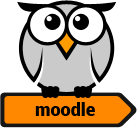 Konference MoodleMoot.cz 2016PragoData Consulting, s.r.o.Univerzita Palackého v Olomouci18.-19. 10. 2016, OlomoucEkonomické přínosy e-learningu - případové studie z firemní praxePetr Kazík, Miroslav KonvičnýAIVD ČR, AHRAkazik@a-hra.cz